Vadovaudamasi Lietuvos Respublikos vietos savivaldos įstatymo 16 straipsnio 2 dalies 24 punktu ir atsižvelgdama į Pagėgių  savivaldybės mero Vaido Bendaravičiaus 2019 m. liepos 17 d. siūlymą „Dėl Pagėgių palaikomojo gydymo, slaugos ir senelių globos namų 2017−2018 metų finansinės  atskaitomybės ir  veiklos  nepriklausomo audito atlikimo“,  Pagėgių savivaldybės  taryba n u s p r e n d ž i a:Atlikti Pagėgių palaikomojo gydymo, slaugos ir senelių globos namų 2017−2018 metų finansinės atskaitomybės ir veiklos nepriklausomą auditą.Įpareigoti Savivaldybės administracijos direktorių atlikti Pagėgių palaikomojo gydymo, slaugos ir senelių globos namų 2017−2018 metų finansinės atskaitomybės ir veiklos nepriklausomo audito paslaugos viešąjį pirkimą. Sprendimą paskelbti Pagėgių savivaldybės interneto svetainėje www.pagegiai.lt.	Šis sprendimas gali būti skundžiamas Regionų apygardos administracinio teismo Klaipėdos rūmams (Galinio Pylimo g. 9, 91230 Klaipėda) Lietuvos Respublikos administracinių bylų teisenos įstatymo nustatyta tvarka per 1 (vieną) mėnesį nuo sprendimo paskelbimo dienos.Savivaldybės meras 				           Vaidas Bendaravičius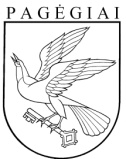 Pagėgių savivaldybės tarybasprendimasdĖl pagėgių palaikomojo gydymo, slaugos ir senelių globos namų 2017−2018 metų finansinės atskaitomybės ir veiklos nepriklausomo audito atlikimo2019 m. liepos 25 d. Nr. T-130Pagėgiai